Załącznik nr 5 do zarządzenia Nr 782/2022/P  PREZYDENTA MIASTA POZNANIAz dnia 26.10.2022 r.……………………………………                                    Poznań, …………………………...          (imię i nazwisko wnioskodawcy)	                                                            (data)	 			……………………………………                   (adres zamieszkania) …………………      Poznań					      (kod pocztowy) ……………………………………
                   (nr telefonu)		lub							Wydział Oświaty            Urzędu Miasta Poznania……………………………………					ul. Libelta 16/20      (adres e-mail)							61-706 PoznańWNIOSEK W SPRAWIE ZWROTU RODZICOM KOSZTÓW PRZEWOZU DZIECI I UCZNIÓW Z NIEPEŁNOSPRAWNOŚCIĄ DO SZKÓŁ I PLACÓWEK W ROKU SZKOLNYM 20……. / 20…….
Wnoszę o zwrot kosztów ponoszonych na dowożenie do szkoły / placówki mojego dziecka………………………………………………………………………………………………….					(imię i nazwisko dziecka)						zamieszkałego w Poznaniu, ..…………………………………………………………………... (adres zamieszkania dziecka)
…………………………………………………………………………………………………. . Dziecko uczęszcza do ...………………………………………………………………………...
(typ, nazwa i adres szkoły / placówki) …………………………………………………………………………………………………..Dziecko dowożone jest transportem indywidualnym zorganizowanym przez: 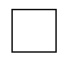           rodzica,          opiekuna prawnego,          inny podmiot.Dziecko dowożone jest samochodem marki …..………………………………………..………, 
wyprodukowanym w roku ……….…, posiadającym model silnika: benzynowy / diesel / gaz, 
o pojemności …......................cm3.
Średnie zużycie paliwa w jednostkach na 100 km dla wyżej wymienionego pojazdu według 

danych producenta pojazdu wynosi ……………………. l.Po odwiezieniu dziecka do szkoły / placówki rodzic udaje się do:          miejsca zamieszkania,         miejsca pracy ……………………………………………………………………………...						(nazwa i adres miejsca pracy) ………………………………………………………………………………………………………………………Przyjmuję do wiadomości, że liczba kilometrów dla tej trasy zostanie przeliczona na podstawie danych ze strony maps.google.com i będzie to trasa najkrótsza wskazana przez system.Rachunek bankowy wnioskodawcy właściwy do przekazania zwrotu kosztów dowożenia:
…………………………………………………………………………………………………...(numer rachunku bankowego)Załączniki:orzeczenie o potrzebie kształcenia specjalnego lub orzeczenie o potrzebie zajęć rewalidacyjno-wychowawczych (tylko jeśli umowa o zwrot kosztów dowozu będzie zawierana po raz pierwszy lub orzeczenie uległo zmianie),zaświadczenie z placówki o uczęszczaniu do przedszkola, szkoły lub ośrodka rewalidacyjno-wychowawczego (w przypadku dzieci / uczniów kształcących się w placówkach prowadzonych przez organ inny niż Miasto Poznań),inne, jakie? ……………………………………………………………………………… …………………………………………………………………………………………...INFORMACJE O PRZETWARZANIU DANYCH OSOBOWYCHZgodnie z art. 13 ust. 1 i 2 ogólnego rozporządzenia o ochronie danych osobowych z dnia 27 kwietnia 2016 r. informuję, że:Administratorem Pani / Pana danych osobowych jest Prezydent Miasta Poznania z siedzibą przy placu Kolegiackim 17, 61-841 Poznań.Wyznaczono inspektora ochrony danych, z którym można się kontaktować poprzez e-mail: iod@um.poznan.pl lub pisemnie na adres: plac Kolegiacki 17, 61 841 Poznań.Pani / Pana dane będą przetwarzane w celu wypełnienia obowiązku prawnego wynikającego 
z ustawy z dnia 14 grudnia 2016 r. Prawo oświatowe (Dz. U. z 2021 r. poz. 1082 ze zm.), jakim jest zwrot rodzicom / opiekunom prawnym kosztów przewozu dzieci / uczniów do jednostek oświatowych. Dane po zrealizowaniu celu, dla którego zostały zebrane, będą przetwarzane do celów archiwalnych 
i przechowywane poprzez okres niezbędny do zrealizowania przepisów dotyczących archiwizowania danych obowiązujących u Administratora.Posiada Pani / Pan prawo do żądania od Administratora dostępu do danych osobowych, ich sprostowania, usunięcia lub ograniczenia przetwarzania, na zasadach i w granicach określonych w rozdziale 3 RODO.Ma Pani / Pan prawo do wniesienia skargi do organu nadzorczego, którym jest Prezes Urzędu Ochrony Danych Osobowych.Podanie danych osobowych jest niezbędne do wnioskowania przez rodzica / opiekuna prawnego o zwrot kosztów przewozu dzieci / uczniów do jednostek oświatowych.Dane osobowe nie będą przetwarzane w sposób opierający się wyłącznie na zautomatyzowanym podejmowaniu decyzji, w tym profilowaniu.Odbiorcami Pani / Pana danych będą podmioty upoważnione do odbioru danych osobowych na podstawie przepisów prawa lub zawartych z Administratorem umów, w tym podmioty zajmujące się obsługą informatyczną Administratora oraz przewoźnicy wykonujący usługę transportu dzieci / uczniów. 

……….………………………………………..	                                                                                (data i czytelny podpis wnioskodawcy)